Ventura County Community College District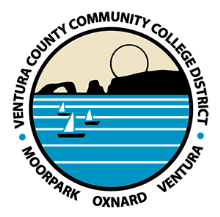 FOR IMMEDIATE RELEASE	Contact:	Patti Blair		    	pblair@vcccd.edu			(805) 652-5502VCCCD Chancellor Appoints New Leadership at Moorpark and Oxnard Colleges(CAMARILLO, Calif.) April 16, 2019 – Ventura County Community College District Chancellor Greg Gillespie has appointed Moorpark College President Luis Sanchez to serve as Oxnard College Acting President. With an immediate vacancy created by this appointment, Chancellor Gillespie has appointed Dr. Julius Sokenu as Moorpark College Acting President. Both assignments are effective April 15, 2019.President Sanchez will be working to support the success of the students and all of the employees at Oxnard College. “I wish to thank Dr. Julius Sokenu for his steadfast leadership and know that Moorpark College will continue to thrive under his watch,” shares Luis Sanchez. “Military, immigrant, and working-class households are the backbone of Oxnard. I look forward to helping Oxnard College provide a high-quality education to this diverse and hard-working community of learners. Their success makes Ventura County a stronger and better home for us all.” “For over 12 years, I have witnessed firsthand the high level of excellence that makes Moorpark College a special institution in our county,” says Dr. Julius Sokenu. “I am proud of the commitment our faculty and staff bring to helping students achieve their academic and career goals. Together, we will continue to ensure that the life-changing power of a quality education is available for anyone looking to build a better life.”The District plans to begin an internal recruitment process for the Oxnard College Interim President by mid-May. The announcement of the successful candidate is planned in June. “We are fortunate to immediately address the needs of both Moorpark and Oxnard colleges. President Sanchez is eager to work with Oxnard College faculty and staff in service to the students and community. Dr. Sokenu has worked with Moorpark College for several years as Vice President of Academic Affairs and will continue his good work as President,” offers Dr. Gillespie. “We will see great things continue to happen at all three of our colleges.”About Ventura County Community College DistrictThe Ventura County Community College District is a member of the 115-campus California Community College system, and serves more than 32,000 students annually. The District’s three colleges- Moorpark, Oxnard and Ventura-offer programs in general education for degrees and certificates, transfer to four-year colleges and universities, career technical education, and provide opportunities to engage in co-curricular campus activities. For more information, please visit www.vcccd.edu.###